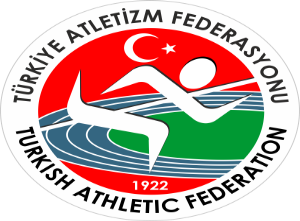 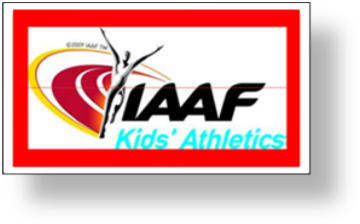 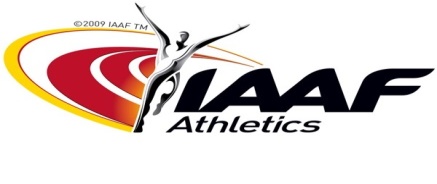 TÜRKİYE ATLETİZM FEDERASYONU                           “IAAF ÇOCUK ATLETİZMİ” SEMİNER VE UYGULAMA PROGRAMI                      ERZİNCAN GENÇLİK MERKEZİ MÜDÜRLÜK  DERSLİK VE SALONUNDA                                                                              26 - 27 MAYIS 2017  SAAT                                               PROGRAM                                               PROGRAM                                                                26 MAYIS 2017 CUMA (1.GÜN)                                                                26 MAYIS 2017 CUMA (1.GÜN)                                                                26 MAYIS 2017 CUMA (1.GÜN)08.30-09.00KayıtOrganizasyondaki Görevli Kişiler09.00-10.15AÇILIŞ“Y” nesli ve Çocuk Atletizmine GirişÇocuklarda Fizyolojik farklılıklar ve  Antrenmana Geçişte Uyum.Necdet AYAZ IAAF Çocuk Atletizmi Türkiye KoordinatörüYar. Doç. Dr. Ercan HASLOFÇA CECS 1 Eğitmeni10.15-10.30ARAARA10.30-11.30Çocuk Atletizmi Programı ve OkullarÇocuk Atletizminin Organizasyon Yapısı ve Örnek Uygulama ModeliYar. Doç. Dr. Ercan HASLOFÇA CECS 1 Eğitmeni11.30-11.45ARAARA11.45-12.30Sporda Çocuklara Psikolojik YaklaşımProf Dr. Perican BAYAR KORUÇ12.30-13.45  ÖĞLEN ARASI13.45-14.1514.15- 16.30Uygulama Hazırlığı.. İlk Okul Öğrencilerine Uygulama (7-12 yaş).. Ana Okul Öğrencilerine Uygulama (3-6 yaş)KursiyerlerleYar. Doç. Dr. Ercan HASLOFÇA CECS 1 Eğitmeni……………., ………………, ………………., …………………………………., ………………, ……………….., …………………..                                                             27 MAYIS 2017 CUMARTESİ (2.GÜN)                                                             27 MAYIS 2017 CUMARTESİ (2.GÜN)                                                             27 MAYIS 2017 CUMARTESİ (2.GÜN)10.00-10.40Madde Bağımlılığı ve Çocuklar                Prof. Dr. Filiz AKBIYIK10.40-10.50ARAARA10.50-11.30Fair PlayÖğr. Gör. Haldun DOMAÇ11.30-12.45“Geçmişine Değer Vermeyenler Geleceklerine Yön Veremezler” Sloganı doğrultusunda,“ESKİMEYEN DEĞERLERİMİZ ”in Kursiyerlere tanıtımları ve sertifika dağıtım töreni.Fatih ÇİNTİMAR Atletizm Federasyonu Başkanı Fahrettin YILDIZ Atletizm Federasyonu Genel Sekreteri Necdet AYAZ IAAF Çocuk Atletizmi Türkiye Koordinatörü17.30-19.00Değerlendirme ve planlama toplantısıOrganizasyonda görevlendirilen kişiler   